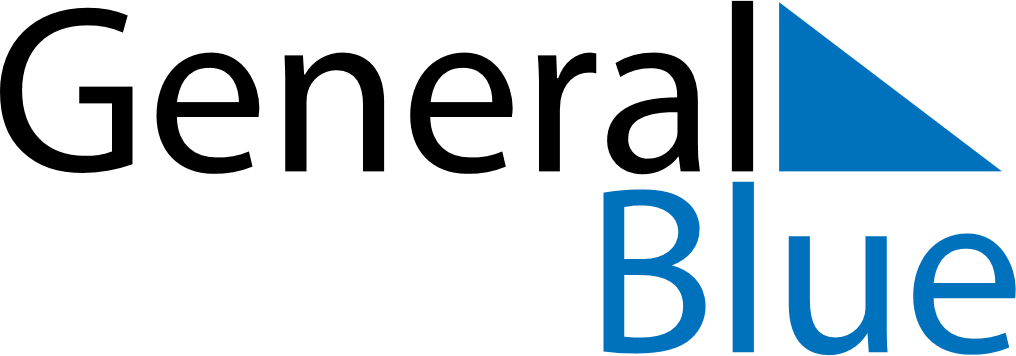 January 2020January 2020January 2020BelarusBelarusMONTUEWEDTHUFRISATSUN12345New Year’s Day6789101112Christmas Day13141516171819202122232425262728293031